Kindergarten Supply List 2019-2020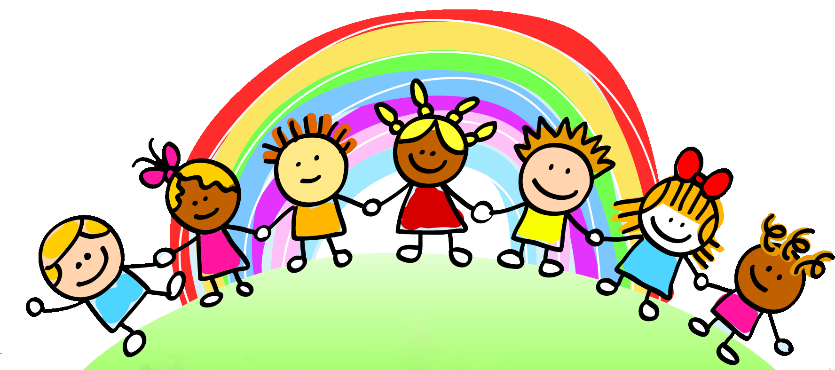 The following is a list of supplies:1 book bag (labeled with name!)1 pair of indoor sneakers to be kept at school (suitable for Phys. Ed. and labeled with name!)1 box of SMALL Ziploc bagsAn extra set of bagged and labeled clothes (in case of accidents!)$40 student fee (This can be payed by cash or through School Cash online)Enjoy your summer! We look forward to seeing you in the fall!Your KinderWorld Teachers